【研究生】登录学工系统浏览器：谷歌或360（设置极速模式）账号：学号或身份证号  初始密码 身份证号后八位【研究生】申请打开“评优申请->优秀毕业生->优秀毕业研究生”模块，选择一条申请计划，点击“申请”，弹出申请表界面，学生填写表格信息并上传相关附件，点击“添加”按钮，在弹出的界面中填写相关信息，其中点击“时间/学年切换”按钮，下拉框中的信息可以在时间和学年之间进行切换，然后点击“保存”按钮，最后点击“提交”按钮提交给辅导员审核。学院审核通过后，点击“打印预览”可打印报表。未安装插件的那提示安装报表插件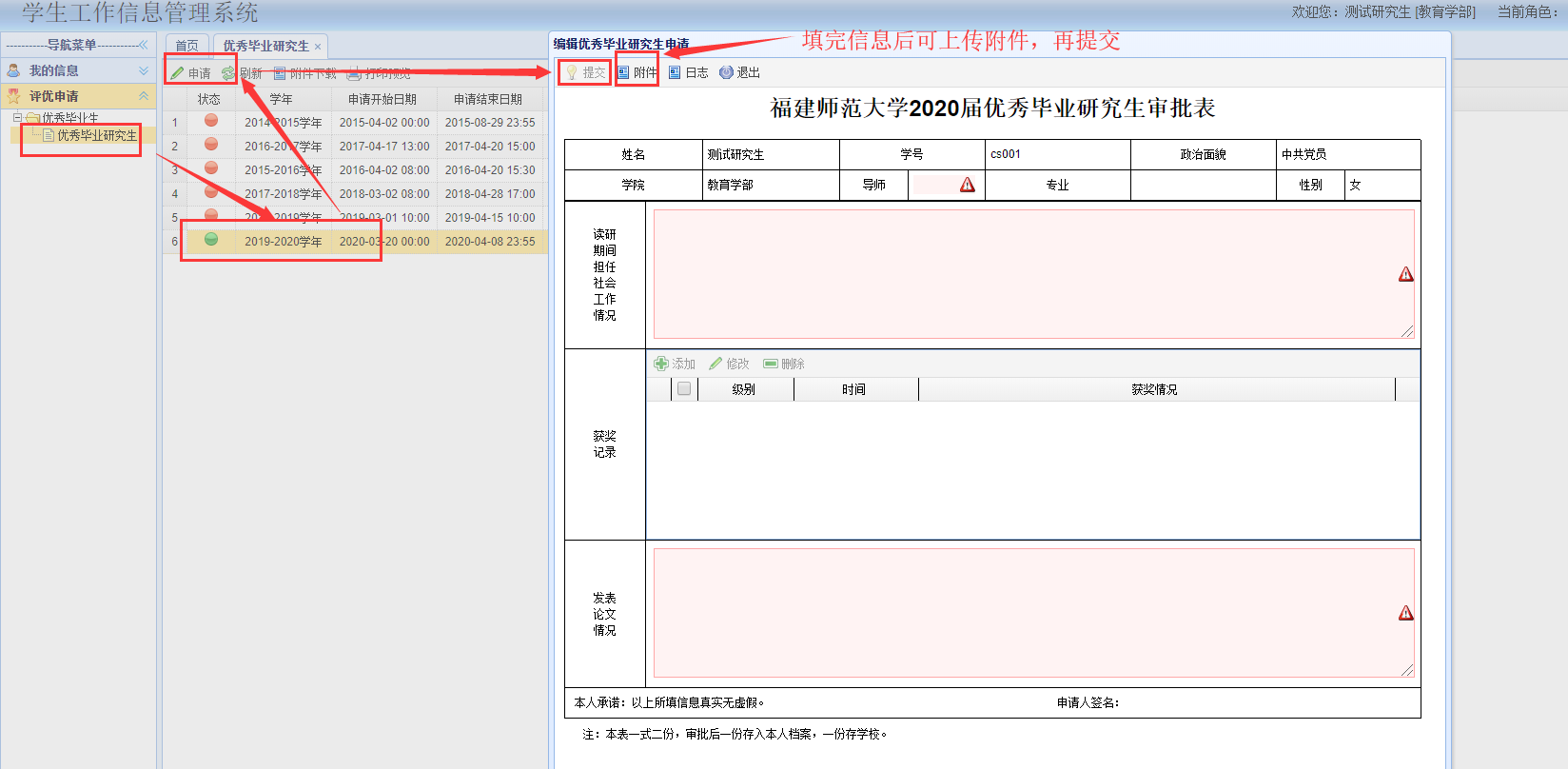 